На протяжении месяца школьники принимали участие в акции "Коробка храбрости".  Каждый из учеников мог принести небольшие игрушки, канцелярские принадлежности, маленькие подарки и положить их в специальную коробку, тем самым сделав доброе дело для детей, находящихся на лечении в больнице. Это нужно для того, чтобы дети, которые находятся в больнице и, естественно, боятся различных сложных и неприятных медицинских манипуляций, в конце взяли игрушку и сказали: «Я справился, я молодец, мне не так страшно». Эти игрушки — не просто машинки, куклы и мячики, это пожелания скорейшего выздоровления и вера в силы малышей, которые победят любую болезнь! В апреле собранные вещи уедут городскую детскую больницу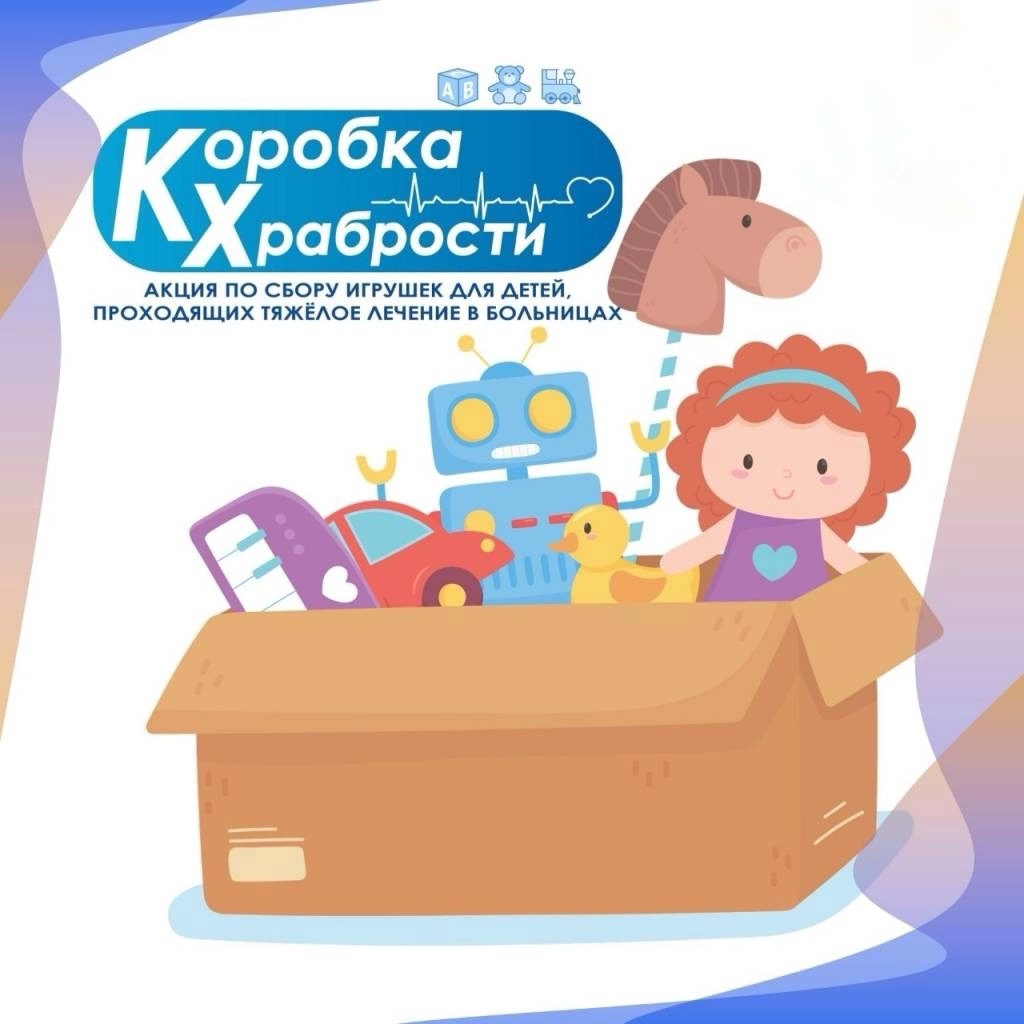 